To,										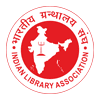 The PresidentIndian Library Association (ILA)New Delhi – 110009Sub: Copyright and Plagiarism DeclarationDear Sir,This is to confirm you that I/We __________________________________________________________________________________________________________________________________am / are contributing a paper for presentation during 69th Annual Conference of Indian Library Association on "Building the Future: Transforming Libraries for Sustainability" to be held on 1-3 February 2024 at Gauhati University, Guwahati and publications in ILA conference proceedings. My paper is entitled: ___________________________________________________________________________________________________________________________________________The editor/s reserve the right to edit the paper and I agree to assign the exclusive right to publish, and to license for publication, the paper in whole and in part in all editions, forms and media in the English language and in any translations without limitation to the organizers of the conference.I confirm that no part of this article has been copied / lifted from any other publication. All quotations given within quotes have been supported with references with complete and correct bibliographic details. If it is found that there is a copyright violation the responsibility will remain with me and co-authors of the article (if any). I/we will pay for the damages as per law. I also agree that I will obtain permission for non-exclusive world right to use materials protected by copyright in the original and subsequent editions of the work and/or translations thereof. I hereby agree to the above terms.Sign: _______________________ : _______________________ : _________________________Name/s: ____________________ : _______________________ : _________________________Address:Date: ____________Note: Please email filled in form to ilaindiaoffice@gmail.com. 